CHARLES D. BAKERGovernorKARYN E. POLITO                                                             Lt. GovernorThe Commonwealth of Massachusetts Executive Office of Public Safety and Security Homeland Security Division12 Mercer Road Natick, Massachusetts 01760Telephone (508) 650-4500Facsimile (508) 650-4599 www.mass.gov/eopsDANIEL BENNETT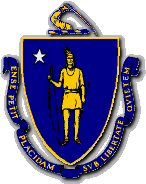 SecretaryPATRICK McMURRAY        UndersecretaryMEMORANDUMTO:	Executive Office for Administration and Finance Regulations Division, Secretary of the CommonwealthFROM:	Kristin Potrikus, Homeland Security Division Executive Office of Public Safety and SecurityDATE:	Wednesday, May 3, 2017RE:	Notice of Open MeetingNOTICE OF OPEN MEETINGPursuant to the provisions of G.L. c. 30A and 940 CMR 29.00 et seq, the State Interoperability Executive Committee (SIEC) - Executive Management Committee (EMC) will hold a meeting on Wednesday,              May 10th, 2017 at 1 PM.  The meeting will be held in the Training Room at MEMA Headquarters (400 Worcester Road, Rt. 9 Eastbound, Framingham, MA 01702).Meeting Agenda:Welcome/IntroductionsApproval of MinutesNew BusinessReview of Interoperable Communications Investment ProposalsReportsSIEC SubcommitteesRegional Homeland Security Advisory CouncilsState/Federal/Other AgenciesSystem OwnersPlease contact Kristin Potrikus at 508-650-4525 or by email at kristin.t.potrikus@massmail.state.ma.us with any questions.